«Пришли святки запевай колядки»Уважаемые родители! Прививайте детям наши традиции. Колядки – это короткие песенки с пожеланиями здоровья, богатства и удачи. Исполняются колядки в ночь под Рождество Христово и желают хозяевам всяческого благополучия. Люди ходили по дворам и пели колядки соседям. За что хозяева угощали колядовщиков конфетами, печеньями и другими сладостями.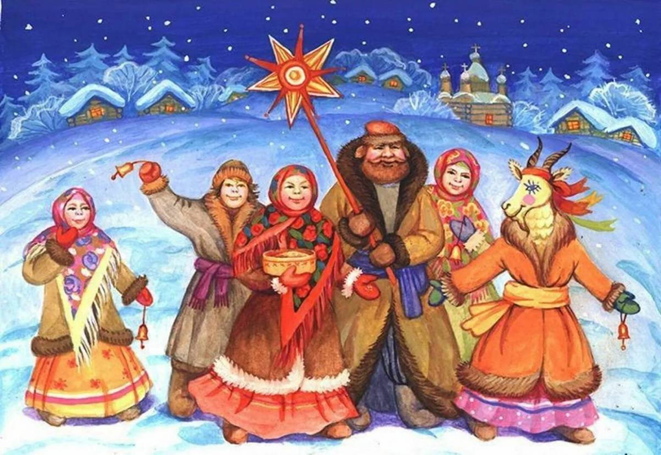 При обряде колядования обходили дворы, поздравляли хозяев с праздником и разбрасывали горсть овса или пшеницы, приговаривая при этом колядки (прославляющие песенки):С Рождеством святым вас, люди!Мир да лад у вас пусть будет,Чтобы горя вы не знали,И в богатстве прибывали!Коляда, коляда!А бывает колядаНа кануне Рождества!Коляда пришла –Рождество принесла!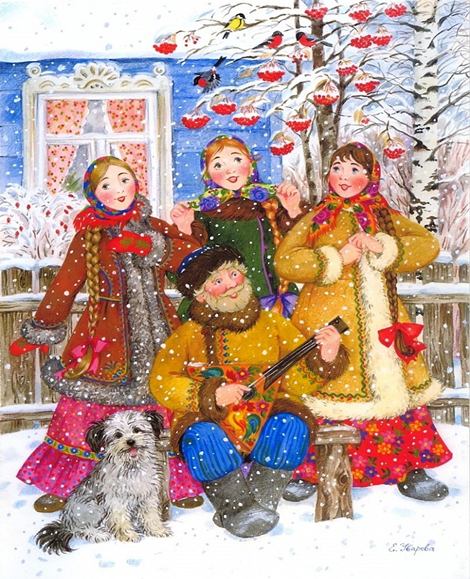 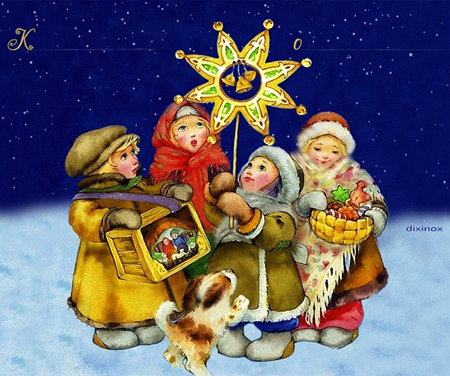 Колядующие обряжались в костюмы, несли звезду на шесте. Хозяева одаривали колядующих угощениями, уже соревнуясь между собой в щедрости и хлебосольстве.Дайте детям пятачокА мы вам счастье мешок!Дайте нам кило конфетЦелый год вам жить без бед!Сею, вею, посеваю,С Новым годом поздравляю!На Новый год, на новое счастьеУродись пшеничка.Вечно свято, вечно новоРождество для нас Христово.Много лет из года в годПраздник этот радость льет.Славьте Бога, стар и малОн спасителя нам дал!Горох, чечевичка!На поле – копнами,На столе – пирогами!С Новым годом, с новым счастьем,Хозяин хозяюшка!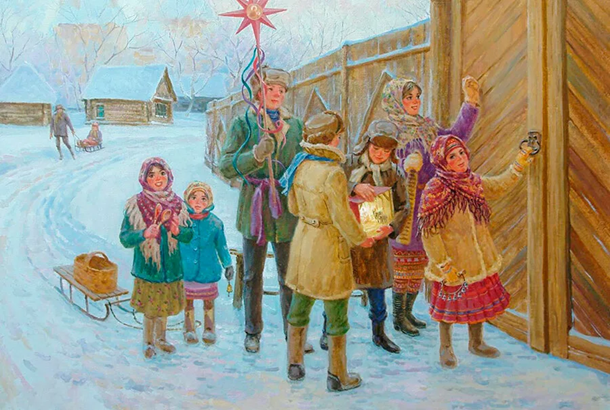 С давних времен было принято в Рождество ходить в гости к своим крестным с гостинцами и колядками. Крестные отцы и мамы в замен так же готовили вкусные гостинцы в знак благодарности. В этот святой вечер хозяева не забывали ни о ком, готовили еду для своего хозяйства, за дверьми оставляли мисочки с едой для животных, которые могли бы посетить их двор.После всех подготовок и праздничного ужина начиналась любимая Рождественская забава – колядование. Молодые люди наряжаются в костюмы животных и нечистой силы. Во главе такого зверинца всегда была коза – она всегда занимала особое место в веровании. В руках колядовщики носили символы. Означали они добро, богатство, здоровье, но главный символ – солнце на палке, его украшали лентами, красивой бумагой. Угощение просили жалобно, плаксиво. Складывали в большой мешок. Щедрого хозяина – благодарили, ну а жадного – хулили, дразнили.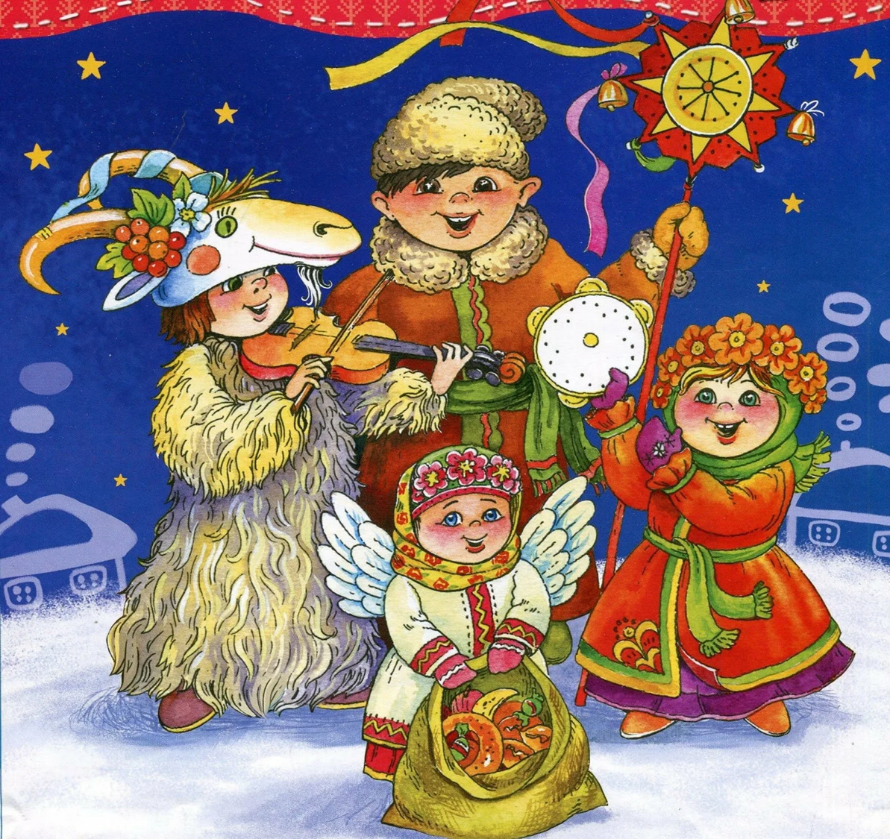 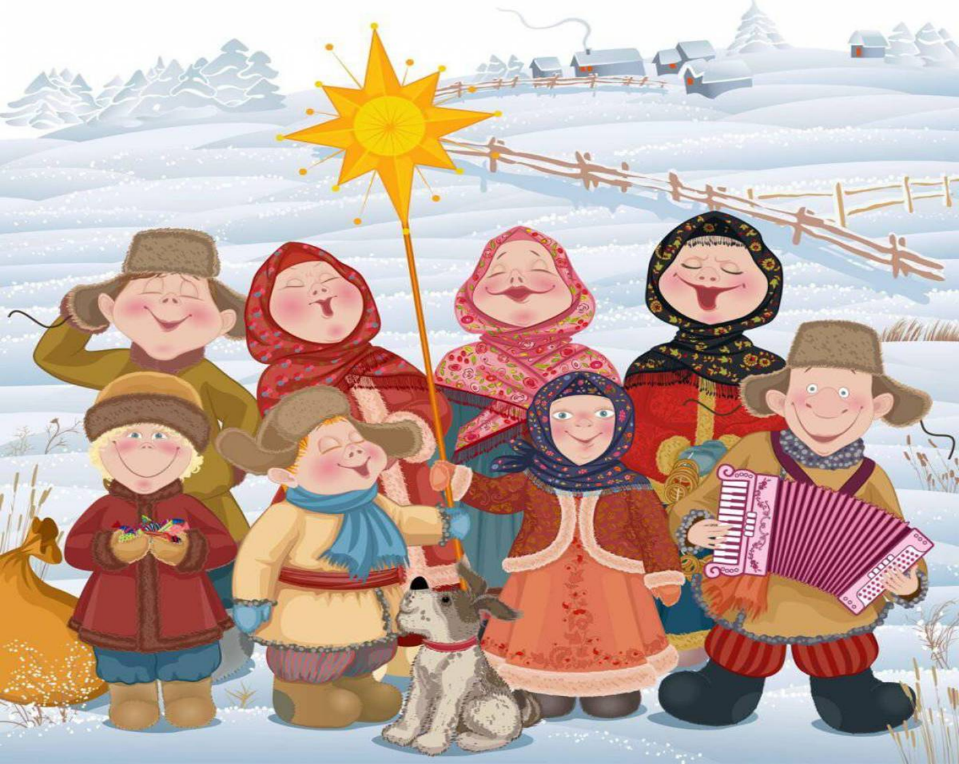 Эй, ребятки, нынче Святки,Не пойти ль нам на колядки?Там блины, козули,И кисель в кастрюле!Дай Бог тому,Кто в этом дому,В доме добра, в поле зерна!Хозяин с хозяйкой, будьте здоровы!Живите без бед, много, много лет!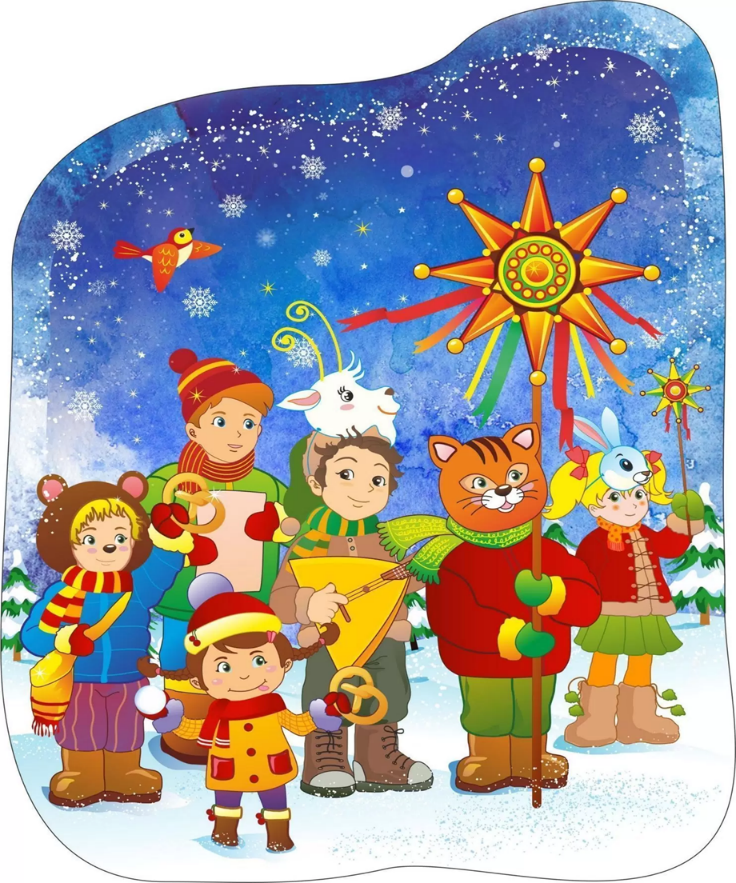 